       Bulletin d’adhésion 2019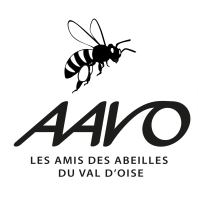 Nom, prénom : _________________________________________Adresse postale : __________________________________________________________________________________________Téléphone : _______________________________________Adresse électronique : ___________________________________Né(e) le _________________       Première adhésion en ________Complétez ou cochez selon le casJ’ai _____ ruches (dont ___ hors Val-d’Oise). N° de rucher ___________J’ai déjà une expérience apicole…			Oui Non J’ai suivi une formation en rucher-école… 	Oui Non Je souhaite m’inscrire à la session 2020 du rucher-écoleLors des activités de l’AAVO, des photographies peuvent être réalisées. * J’accepte d’apparaître éventuellement sur notre site Internet… 								Oui Non 	* Je souhaite être informé régulièrement par courriel des activités et propositions de l’AAVO…				Oui Non 	* Je reconnais avoir pris connaissance de la Note d’information relative à la protection des données personnelles ci-contre.Je règle ma cotisation (12 € / Mineur, conjoint(e), ascendant(e) ou descendant(e) d’adhérent : 6 €), et, le cas échéant, le(s) abonnement(s) et assurance(s) - voir ci-contre -, soit au total _____ € avec le chèque joint au nom de l’AAVO.      n°____________________ banque :_______________ Fait à ____________, le ________				SignatureA retourner à : M. Saintoul 223, rue Georges Duhamel 95760 ValmondoisNote d’information relative à la Protection des Données PersonnellesLes réponses aux cases dotées d’un astérisque sont obligatoires, et nécessaires au traitement de votre demande d’adhésion. L’absence de réponse à un champ obligatoire est susceptible de compromettre le bon traitement de votre inscription.Les informations personnelles portées sur ce formulaire sont enregistrées dans un fichier informatisé et gérées par le Secrétaire, Michel Saintoul (michel.saintoul@abeilles95.fr).Vos données seront traitées et/ou utilisées uniquement dans la mesure où cela est nécessaire pour vous contacter, et/ou créer et gérer votre profil utilisateur sur le site internet de l’AAVO 95 (http://www.abeilles95.fr/).Vos données personnelles sont conservées pendant une durée qui ne saurait excéder 24 mois, sauf si : Vous exercez votre droit de suppression des données vous concernant, dans les conditions décrites ci-après ;Une durée de conservation plus longue est autorisée ou imposée en vertu d’une obligation légale ou réglementairePendant cette période, nous mettons en place tous moyens aptes à assurer la confidentialité et la sécurité de vos données personnelles, de manière à empêcher leur endommagement, effacement ou accès par des tiers non autorisés. L'accès à vos données personnelles est strictement limité aux membres du Conseil d’Administration ayant nécessité de consultation.L’AAVO 95 s'engage à ne pas vendre, louer, céder ou donner accès à des tiers à vos données sans votre consentement préalable, à moins d’y être contraints en raison d’un motif légitime (obligation légale, lutte contre la fraude ou l’abus, exercice des droits de la défense, etc.).Conformément à la loi « informatique et libertés » du 6 janvier 1978 modifiée, et au Règlement européen n°2016/679/UE du 27 avril 2016 (applicable dès le 25 mai 2018), vous bénéficiez d’un droit d’accès, de rectification, de portabilité et d’effacement de vos données ou encore de limitation du traitement. Vous pouvez également, pour des motifs légitimes, vous opposer au traitement des données vous concernant. Vous pouvez, sous réserve de la production d’un justificatif d’identité valide, exercer vos droits en contactant le Secrétaire.Si vous ne souhaitez pas/plus recevoir nos actualités et invitations par courrier électronique, vous avez la faculté de nous l’indiquer dans le cadre du présent formulaire, ou de modifier vos choix en nous contactant dans les conditions évoquées ci-dessus.Pour toute information complémentaire ou réclamation, vous pouvez contacter la Commission Nationale de l’Informatique et des Libertés (plus d’informations sur www.cnil.fr).